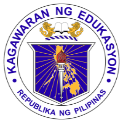 	GRADES 1 to 12	DAILY LESSON LOGSchool:Grade Level:V	GRADES 1 to 12	DAILY LESSON LOGTeacher:Learning Area:SCIENCE	GRADES 1 to 12	DAILY LESSON LOGTeaching Dates and Time:MARCH 2 – MARCH 6, 2020 (WEEK 7)Quarter:4TH QuarterMONDAYTUESDAYWEDNESDAYTHURSDAYFRIDAYOBJECTIVESContent StandardsThe Learners demonstrate understanding of…the phases of the Moon and the beliefs and practices associated with itThe Learners demonstrate understanding of…the phases of the Moon and the beliefs and practices associated with itThe Learners demonstrate understanding of…the phases of the Moon and the beliefs and practices associated with itThe Learners demonstrate understanding of…the phases of the Moon and the beliefs and practices associated with itPerformance StandardsThe Learners should be able to…debug local myths and folklore about the Moon and the Stars by presenting pieces of evidence to convince the community folksThe Learners should be able to…debug local myths and folklore about the Moon and the Stars by presenting pieces of evidence to convince the community folksThe Learners should be able to…debug local myths and folklore about the Moon and the Stars by presenting pieces of evidence to convince the community folksThe Learners should be able to…debug local myths and folklore about the Moon and the Stars by presenting pieces of evidence to convince the community folksLearning Competencies/ObjectivesWrite the LC code for each1.Observe the apparent changes in the shape of the moon2.Infer the pattern in the changes in appearance s of the moon3.Awareness on environmentS5FE-IVgh- 7/Page 34of 661.Observe the apparent changes in the shape of the moon2.Infer the pattern in the changes in appearance s of the moon3.Awareness on environmentS5FE-IVgh- 7/Page 34of 661.Observe the apparent changes in the shape of the moon2.Infer the pattern in the changes in appearance s of the moon3.Awareness on environmentS5FE-IVgh- 7/Page 34of 661.Observe the apparent changes in the shape of the moon2.Infer the pattern in the changes in appearance s of the moon3.Awareness on environmentS5FE-IVgh- 7/Page 34of 661.Observe the apparent changes in the shape of the moon2.Infer the pattern in the changes in appearance s of the moon3.Awareness on environmentS5FE-IVgh- 7/Page 34of 66CONTENTPhases of the MoonPhases of the MoonPhases of the MoonPhases of the MoonLEARNING RESOURCESReferencesTeacher’s Guide pagesCurriculum Guide 5Curriculum Guide 5Curriculum Guide 5Curriculum Guide 5Learner’s Material pagesTextbook pages-  Science for Daily Use 4 (TX/TM)-  Science and Health 5-  Science for Daily Use 4 (TX/TM)-  Science and Health 5-  Science for Daily Use 4 (TX/TM)-  Science and Health 5-  Science for Daily Use 4 (TX/TM)-  Science and Health 5Additional Materials from Learning Resource (LR) portalOther Learning ResourcesActivity 12 small ball1 big flashlight1 medium size ball1 tall jarWhat you needManila paper 		ColorsPentel pen		PencilModel ( teacher )Activity 3Pictures/ IllustrationsActivity 4Tarpapel/laptop/videoStrip of cartolina Manila paperPROCEDURESReviewing previous lesson or presenting the new lessonEstablishing a purpose for the lessonA.Engagement: Have you seen the moon? How often do you see it?Use laptop/ slide/ videoPresenting examples/instances of the new lessonDay IActivity I – Apparent changes in the shape of the moonB.Exploration:Note: Remind the class of the standards in doing activity.ACTIVITY 2Day 2Activity 2 – How we see the moon in its different positions?Day 3Activity 3Show through a model how the relative position of the observer on earth and the moon and sun cause apparent changes in the shape of the moon.Day 4	Activity 4 – More things to do.Day 5 – Checking upActivity 5Presenting examples/instances of the new lesson1.Prepare in advance.2.Distribute materials to each group.3.Remind them to work on the activity for 15 – 20 minutes.4.While class is working on the assigned tasks, will go around to check the progress.1.Prepare in advance.2.Distribute materials to each group.3.Remind them to work on the activity for 15 – 20 minutes.4.While class is working on the assigned tasks, will go around to check the progress.1.Prepare in advance.2.Distribute materials to each group.3.Remind them to work on the activity for 15 – 20 minutes.4.While class is working on the assigned tasks, will go around to check the progress.1.Prepare in advance.2.Distribute materials to each group.3.Remind them to work on the activity for 15 – 20 minutes.4.While class is working on the assigned tasks, will go around to check the progress.1.Prepare in advance.2.Distribute materials to each group.3.Remind them to work on the activity for 15 – 20 minutes.4.While class is working on the assigned tasks, will go around to check the progress.Discussing new concepts and practicing new skills #1What to do :1.Place the medium size ball on top of the tall jar.2.Align the small ball with the bigger ball3.Focus the flashlight on the small ball.4.Move the small ball around the bigger ball make a complete revolution.What to do:	Color the parts of the moon visible from earth yellow and those not visible black.What to do:a.Darken your room,b.Place a lighted lamp on one side of the table.c.Hold a ball infront  of it.d.Look at the lighted part of the ball.e.Turn the ball counterclockwise slowly.Note the lighted part of the ball.Discussing new concepts and practicing new skills #1C.Explanation:1.Have each group present their output for 5 minutes only and answer the guide questions.2.Process the responses of each group and find out the similarities and differences of their answers.C.Explanation:1.Have each group present their output for 5 minutes only and answer the guide questions.2.Process the responses of each group and find out the similarities and differences of their answers.C.Explanation:1.Have each group present their output for 5 minutes only and answer the guide questions.2.Process the responses of each group and find out the similarities and differences of their answers.C.Explanation:1.Have each group present their output for 5 minutes only and answer the guide questions.2.Process the responses of each group and find out the similarities and differences of their answers.C.Explanation:1.Have each group present their output for 5 minutes only and answer the guide questions.2.Process the responses of each group and find out the similarities and differences of their answers.Discussing new concepts and practicing new skills #2What do the following represent?	Small ball ______________________________	Bigger ball _____________________________	Flashlight ______________________________Did the moon change its shape? What was really changed?Guide question:	1.Why does the moon seen to change its shape?	2. Describe its changes.	3. Describe the different phase of the moon.Discussing new concepts and practicing new skills #2D.Elaboration/ Extension: Using the model, it shows the apparent changes of the shapes of the moon in relation to its position to the earth and the sun. Note the lighted section in each phase of the moon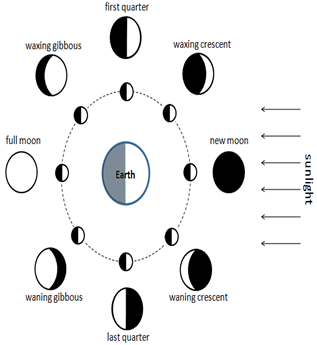 D.Elaboration/ Extension: Using the model, it shows the apparent changes of the shapes of the moon in relation to its position to the earth and the sun. Note the lighted section in each phase of the moonD.Elaboration/ Extension: Using the model, it shows the apparent changes of the shapes of the moon in relation to its position to the earth and the sun. Note the lighted section in each phase of the moonD.Elaboration/ Extension: Using the model, it shows the apparent changes of the shapes of the moon in relation to its position to the earth and the sun. Note the lighted section in each phase of the moonDeveloping mastery (Leads to Formative Assessment 3)1.Draw the different phase of the moon from new moon to full moon.2.Label and describe each phaseFinding practical applications of concepts and skills in daily livingMaking generalizations and abstractions about the lessonEvaluating learningLabel the different phase of the moon show below. Rearrange the drawing in their order of appearance beginning with the new moon. Write the answer in your note book.Additional activities for application or remediation.IV.Assignment:Draw the correct pattern in the changes of the  phases of the moon.REMARKSREFLECTIONNo. of learners who earned 80% in the evaluationNo. of learners who require additional activities for remediation who scored below 80%Did the remedial lessons work? No. of learners who have caught up with the lesson No. of learners who continue to require remediationWhich of my teaching strategies worked well? Why did these work?What difficulties did I encounter which my principal or supervisor can help me solve?What innovation or localized materials did I use/discover which I wish to share with other teachers?